Senior Judges Report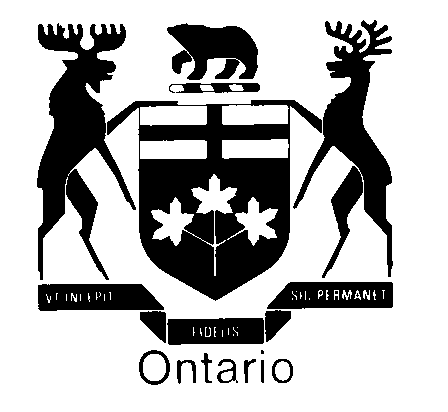 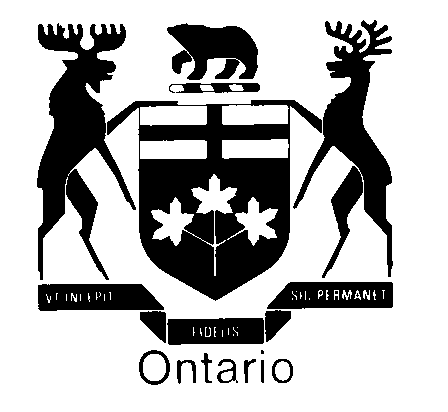 Report on day’s events: 
(Accidents, claims, fines and/or suspensions, objections and/or disqualifications, refunds and any other pertinent incidents)  ….Alcohol and GamingCommission of OntarioCommission des alcoolsEt des jeux de l’Ontario90 Sheppard Avenue East
Suite 200
Toronto ON M2N 0A490, avenue Sheppard EastBureau 200Toronto ON M2N 0A4Tel./Tél. : 416 326-8700 or/ou 1 800 522-2876 toll free in Ontario/sans fraise n OntarioTel./Tél. : 416 326-8700 or/ou 1 800 522-2876 toll free in Ontario/sans fraise n OntarioName of Track     Name of Track     Name of Track     Georgian DownsGeorgian DownsGeorgian DownsGeorgian DownsGeorgian DownsGeorgian DownsGeorgian DownsInnisfilInnisfilInnisfilInnisfilInnisfilDate    Date    Date    Saturday, 1 Jun 2019Saturday, 1 Jun 2019Saturday, 1 Jun 2019Saturday, 1 Jun 2019Saturday, 1 Jun 2019Saturday, 1 Jun 2019Saturday, 1 Jun 2019Post TimePost TimePost Time7:157:15Weather  Weather  Weather  Race 1 - 10: Overcast (Temp: 16 deg. C)Race 1 - 10: Overcast (Temp: 16 deg. C)Race 1 - 10: Overcast (Temp: 16 deg. C)Race 1 - 10: Overcast (Temp: 16 deg. C)Race 1 - 10: Overcast (Temp: 16 deg. C)Race 1 - 10: Overcast (Temp: 16 deg. C)Race 1 - 10: Overcast (Temp: 16 deg. C)Race 1 - 10: Overcast (Temp: 16 deg. C)Race 1 - 10: Overcast (Temp: 16 deg. C)Race 1 - 10: Overcast (Temp: 16 deg. C)Race 1 - 10: Overcast (Temp: 16 deg. C)Race 1 - 10: Overcast (Temp: 16 deg. C)Track ConditionTrack ConditionTrack ConditionRace 1 - 10: Fast (Variant 1 secs)  Race 1 - 10: Fast (Variant 1 secs)  Race 1 - 10: Fast (Variant 1 secs)  Race 1 - 10: Fast (Variant 1 secs)  Race 1 - 10: Fast (Variant 1 secs)  Race 1 - 10: Fast (Variant 1 secs)  Race 1 - 10: Fast (Variant 1 secs)  Race 1 - 10: Fast (Variant 1 secs)  Race 1 - 10: Fast (Variant 1 secs)  Race 1 - 10: Fast (Variant 1 secs)  Race 1 - 10: Fast (Variant 1 secs)  Race 1 - 10: Fast (Variant 1 secs)  No of RacesNo of RacesNo of Races11Number of qualifying races Number of qualifying races Number of qualifying races 11Total Entries Total Entries Total Entries 8282Mutual HandleMutual HandleMutual Handle$ 91,018$ 91,018$ 91,018$ 91,018$ 91,018$ 91,018$ 91,018$ 91,018$ 91,018$ 91,018$ 91,018$ 91,018Contact 
Vet     XPaddock MeetingPaddock MeetingTrack 
Maintenance Meeting X XInvestigator 
VisitInvestigator 
VisitOutgoing Senior 
Judge UpdateOutgoing Senior 
Judge UpdateSenior JudgeAssociate JudgeAssociate JudgeFraleigh, ChuckCounsell, KellyBill FinesOfficeDelay in qualifiers  - we will be in communication with HONo call from Marc St LouisRaces1.clear2.clear3.clear4.clear5. Luke S Armstrong # 4 will be in next week to review this race  6.clear7. clear8. clear9.  Spoke to the starter about the starting gate.All horses were in position and inside the fair start pole  Breathalyser re test10.clearClaim 1 Hopetobefirst (2) ow Dale Betts tr Jason Mitchell - $850010 A Yankee Feelin (1) ow tr Stewart Mc Queen - $7000